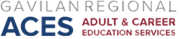 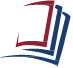 AB 104 Consortium Meeting AgendaApril 15, 2021Call to Order – 12:45pmRoll CallApprove Minutes from Previous MeetingPartner updatesCurrent TopicsSummer Conference, June/August: Retention, goal-setting, transitions21-22 CFAD due May 2 - $1,496,173Open Forum to Discuss New BusinessClosing ItemsUpcoming Meeting Dates and TimesUpcoming agenda itemsAdjournment 